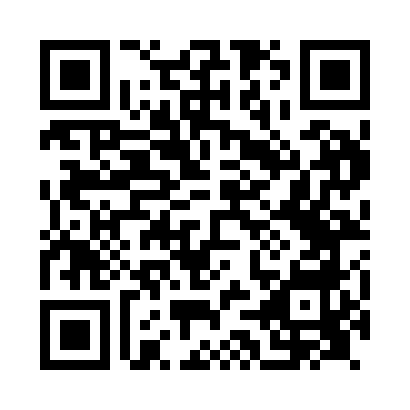 Prayer times for An Gead Loch, UKMon 1 Apr 2024 - Tue 30 Apr 2024High Latitude Method: Angle Based RulePrayer Calculation Method: Islamic Society of North AmericaAsar Calculation Method: HanafiPrayer times provided by https://www.salahtimes.comDateDayFajrSunriseDhuhrAsrMaghribIsha1Mon4:546:481:245:488:029:572Tue4:506:461:245:508:0410:003Wed4:476:431:245:528:0610:034Thu4:436:401:245:538:0810:065Fri4:406:371:235:558:1010:096Sat4:366:351:235:568:1310:127Sun4:326:321:235:588:1510:158Mon4:296:291:225:598:1710:189Tue4:256:261:226:018:1910:2110Wed4:216:241:226:028:2110:2411Thu4:186:211:226:048:2310:2812Fri4:146:181:216:058:2610:3113Sat4:106:161:216:078:2810:3414Sun4:066:131:216:088:3010:3815Mon4:026:101:216:108:3210:4116Tue3:586:081:206:118:3410:4517Wed3:546:051:206:138:3610:4818Thu3:506:021:206:148:3910:5219Fri3:466:001:206:168:4110:5620Sat3:415:571:196:178:4311:0021Sun3:375:551:196:188:4511:0322Mon3:365:521:196:208:4711:0423Tue3:345:491:196:218:5011:0524Wed3:335:471:196:238:5211:0625Thu3:325:441:196:248:5411:0726Fri3:305:421:186:258:5611:0827Sat3:295:391:186:278:5811:0928Sun3:285:371:186:289:0011:1029Mon3:275:341:186:299:0311:1130Tue3:255:321:186:319:0511:12